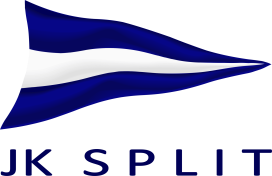 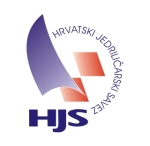 OTVORENO PRVENSTVO HRVATSKE ZA KLASU ŠLJUKA19.-21.08.2016.OGLAS REGATEORGANIZATOR		Jedriličarski klub “Split”, Lučica 4, uz odobrenje Hrvatskog jedriličarskog saveza.MJESTO ODRŽAVANJASplitPRAVILA	 Regata će se voditi prema pravilima definiranim u Pravilima jedriličarskih natjecanja (Regatnim pravilima).Primjenjvat će se pravila klase Šljuka.  Upute za jedrenje.REKLAMIRANJEOd jedrilica se može zahtijevati da ističu reklamu sponzora regate.PRAVO SUDJELOVANJA I PRIJAVANa regati mogu sudjelovati svi/e jedriličari/ke klase Šljuka.Pravo natjecanja imaju jedriličari verificirani kod svojih nacionalnih Saveza za 2016.Jedrilice s pravom sudjelovanja mogu poslati popunjen obrazac prijave u privitku, na adresu: Jedriličarski klub Split, Lučica 4, 21000 Split / fax 021 384340 / e-mail jk.split@gmail.com do 18.08.2016. u 20:00 sati STARTNINE200 KN po posadi. Mogu se platiti na račun kluba IBAN: HR79 240 7000 1100 3795 32 kod OTP banke d.d. sa napomenom: "startnina za PH Šljuke"RASPOREDPREMJERAVANJASvaka jedrilica mora predočiti valjanu svjedodžbu premjeravanja. Broj na jedru mora odgovarati broju jedra u svjedodžbi.UPUTE ZA JEDRENJEUpute za jedrenje će biti dostupne prilikom prijave.KURSKurs će biti oblika štap ili trokut.BODOVANJEPredviđeno je 7 jedrenja, a 3 će biti dovoljna da regata bude valjana. Ako se odjedri više od 3 jedrenja najlošije će biti odbačeno.RADIO VEZAJedrilica ne smije dok se natječe radiom niti odašiljati, niti primati obavijesti koje nisu dostupne svim jedrilicama. Ovo ograničenje se također primjenjuje na mobilne telefone.NAGRADEZa troje prvoplasiranih  Organizator zadržava pravo proširiti fond nagrada.OSLOBAĐANJE OD ODGOVORNOSTINatjecatelji sudjeluju u regati u potpunosti na osobni rizik. Vidjeti pravilo 4, Odluka o natjecanju. Organizator neće prihvatiti nikakvu odgovornost za pretrpjele materijalne štete ili osobne ozljede ili smrt u vezi ili prije, za vrijeme, ili nakon regate.DODATNE OBAVIJESTIZa dodatne obavijesti možete kontaktirati:Ranko Alujević: 091 300 30 24, e-mail: jk.split@gmail.comVlado Kaliterna: 098 371 360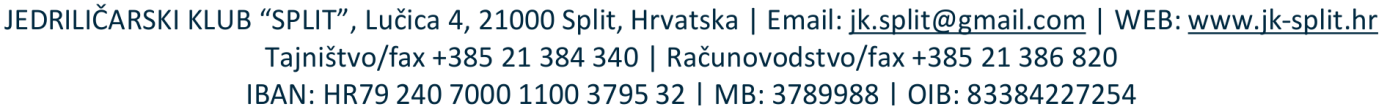 DatumVrijeme18.08.16:00 – 20:00 Prijave19.08.08:00 – 10:00 Prijave19.08.11:00Signal upozorenja20.0811:00Signal upozorenja21.08.11:00Signal Upozorenja21.08.Po završetku poslijednjeg jedrenjaPodjela nagrada